SPRAWOZDANIE Z REALIZACJI PRAKTYKIDANE STUDENTAImię i nazwisko:	 Numer albumu:	Kierunek studiów:		Specjalność:	Semestr:	Rok akademicki:	DANE PRZEDSIĘBIORSTWANazwa Przedsiębiorstwa:Adres:Miejsce realizacji praktyki:DANE PRZEDSTAWICIELA PRZEDSIĘBIORSTWA (opiekun praktyki ze strony pracodawcy)Imię i nazwisko Opiekuna praktyki ze strony pracodawcy:Stanowisko / Dział:Adres e-mail:Telefon kontaktowy (służbowy):MIEJSCE I RAMY CZASOWE PRAKTYKIMiejsce odbywania praktyki:Data rozpoczęcia praktyki: Data zakończenia praktyki:Wymiar czasu pracy w tygodniu:Wykaz działów / stanowisk pracy, na których praktykant pracował:--Charakterystyka przedsiębiorstwa (np. rodzaj działalności, asortyment produkowanych wyrobów lub świadczonych usług):…………………………………………………………………………………………………………………………………………………………………………………………………………………………………………………………………………………………………………………………………………………………………………………………………………………………………………………………………………………….
*niepotrzebne skreślićOPIS DZIAŁAŃ ZREALIZOWANYCH PRZEZ STUDENTA W CZASIE PRAKTYKIKarta tygodniowa przebiegu praktyki: Tydzień 1Karta tygodniowa przebiegu praktyki: Tydzień 2Karta tygodniowa przebiegu praktyki: Tydzień 3Karta tygodniowa przebiegu praktyki: Tydzień 4UWAGA!Liczbę tygodni należy dostosować do wymiaru przewidzianego w programie studiów.………………….………..                     	                         Data i podpis Studenta     PODCZAS PRAKTYKI OSIĄGNIĘTE ZOSTAŁY NASTĘPUJĄCE EFEKTY UCZENIA SIĘ(PROSIMY ZAZNACZYĆ ODPOWIEDNIĄ KOLUMNĘ STAWIAJĄC X): ………………………..…………..              Podpis i pieczątka                                  Opiekuna Praktyki z PrzedsiębiorstwaPotwierdzam, że efekty kształcenia przewidziane dla praktyk zostały osiągnięte.                  	                                                                        ………………………..……….. Podpis Opiekuna Praktyki z Uczelni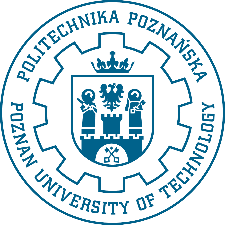 POLITECHNIKA POZNAŃSKA Wydział ………
Załącznik nr 8Od dnia          do dnia: Od dnia          do dnia: Od dnia          do dnia: Lp.DataWyszczególnienie zajęć1.2.3.4.5.Od dnia          do dnia: Od dnia          do dnia: Od dnia          do dnia: Lp.DataWyszczególnienie zajęć1.2.3.4.5.Od dnia          do dnia: Od dnia          do dnia: Od dnia          do dnia: Lp.DataWyszczególnienie zajęć1.2.3.4.5.Od dnia          do dnia: Od dnia          do dnia: Od dnia          do dnia: Lp.DataWyszczególnienie zajęć1.2.3.4.5.EFEKT UCZENIA SIĘTAKNIEZapoznał się z funkcjonowaniem organizacji realizującej działania z zakresu logistyki (w tym zwłaszcza transportu), spedycji, magazynowania, obsługi procesów transportowych lub organizacji tych procesówZna podstawowe pojęcia z zakresu ekonomii, odnoszące się w szczególności do realizacji procesów transportowychMa podstawową wiedzę dotyczącą zarządzania i prowadzenia działalności gospodarczej oraz zna ogólne zasady tworzenia i rozwoju form indywidualnej przedsiębiorczościPotrafi organizować, współdziałać i pracować w grupie, przyjmując w niej różne role oraz potrafi odpowiednio określić priorytety służące realizacji określonego przez siebie lub innych zadaniaPrawidłowo identyfikuje i rozstrzyga dylematy związane z wykonywaniem zawodu inżyniera transportu